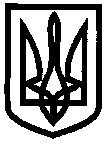 ДЕПАРТАМЕНТ НАУКИ І ОСВІТИ ХАРКІВСЬКОЇ ОБЛАСНОЇ ДЕРЖАВНОЇ АДМІНІСТРАЦІЇ ДЕРЖАВНИЙ НАВЧАЛЬНИЙ ЗАКЛАД«Ізюмський регіональний центр професійної освіти»НАКАЗм. Ізюм Про проведення щорічногооцінювання фізичної підготовленостіучнівської молодіВідповідно до листа Комітету з фізичного виховання та спорту МОН України від 24.04.2017 № 257, на виконання Постанови Кабінету Міністрів України від 09.12.2015 № 1045 «Про затвердження Порядку проведення щорічного оцінювання фізичної підготовленості населення України, наказу Міністерства молоді та спорту України від 15.12.2016 р. № 4665 «Про затвердження тестів і нормативів для проведення щорічного оцінювання фізичної підготовленості населення України, зареєстрованого в Міністерстві юстиції України 10.02.2017 р. № 195/30063НАКАЗУЮ:1. Керівнику фізичного виховання ДНЗ «ізюмський РЦПО»  Судді В.І., викладачам фізичної культури Шурчилову С.Е., Сергеєвій В.Л. протягом травня 2018 р. здійснити заходи щодо проведення щорічного оцінювання фізичної підготовленості учнів закладу, які по медичним показникам відносяться  до основної медичної групи.2. Керівнику фізичного виховання Судді В.І. ознайомити викладачів фізичної культури Шурчилова С.Е. та Сергеєву В.Л. з інструкцією «Про організацію проведення щорічного оцінювання фізичної підготовленості населення України» тестів (інструкція додається).3. Викладачам фізичної культури Шурчилову С.Е. та Сергеєвій В.Л. скласти колективну заявку на проходження щорічного оцінювання фізичної підготовленості учнів (тестів) за формую, наведеною у додатку I інструкції, та подають керівнику закладу для формування єдиного списку учасників.4. До тестування допускаються учні, які систематично займаються фізичною культурою, які пройшли медичне обстеження і допущені лікарем до тестування, а також ознайомленні з вимогами правил безпеки і зареєстровані в журналі з техніки безпеки під підпис.5.Медичній сестрі навчального закладу Брагіній Т.Ю. перевірити заявку учнів для допуску до проходження тестування з урахуванням результатів медичних оглядів.6. Учасники, які підлягають тестуванню, мають буди одягнені в спортивний одяг і взуття.7. Викладачам фізичної культури Шурчилову С.Е., Сергеєвій В.Л. результати тестування учнів занести до відомостей за формою, наведеною у додатку №3 Інструкції.8. Підсумкова оцінка рівня фізичної підготовленості учасників складається за сумою набраних балів, одержаних за виконання  5 видів тестів на вибір.9. За результатами тестування, оцінювання проводиться за чотирма рівнями фізичної підготовленості: «Високий», «Достатній», «Середній», «Низький».10. За результатами тестування скласти зведений звіт за формою наведеною в додатку №5, №6 інструкції, та подати його в Харківське обласне відділення (філії) комітету з фізичного виховання та спорту МОН України.11. Для організації та контролю проведення тестів і щорічного оцінювання фізичної підготовленості учнів навчального закладу призначити комісію у складі:Голова комісії: Колесник Л.В. – директор ДНЗ «Ізюмський регіональний центр професійної освіти»Члени комісії: Суддя В.І. – керівник фізичного виховання                          Чупова В.В. – заступник директора з НВР, викладач предмета                                               	«Захист Вітчизни» (ОМЗ)                           Сергеєва В.Л. – викладач фізичної культури                           Шурчилов С.Е. – викладач фізичної культури                           Лаврентьєв В.Б. – викладач предмета «Захист Вітчизни»                           Брагіна Т.Ю. – медична сестра закладу12.Контроль за виконанням наказу покласти на заступника директора з НВихР Машкова О.М.Директор ДНЗ «Ізюмськийрегіональний центрпрофесійної освіти»							Л.В. КолесникЮрисконсульт								В.І. БондаренкоПідготував:Машков О.М.З наказом ознайомлені: 20.04.2018 	                     № 54Машков О.М.Суддя В.І.Чупова В.В.Сергеєва В.Л.Шурчилов С.Е.Лаврентьев В.Б.Брагіна Т.Ю.